                 Сценарий праздника  «ДЕНЬ ЗНАНИЙ»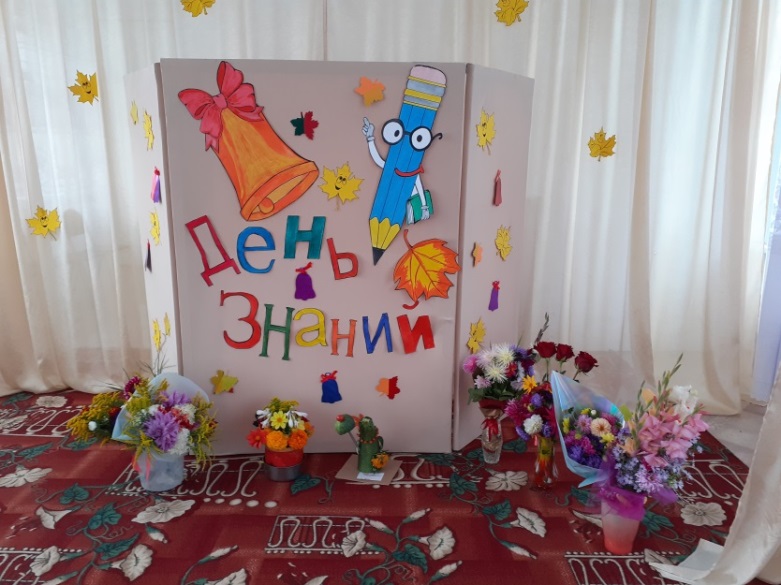 Тр1- «Вместе весело шагать» дети заходят в зал, садятся на стульчики.Вед. Каждый год, 1 Сентября, дети идут в школу – начинается учебный год. На пороге школы детей встречают учителя, которые поведут их в мир знаний. Поэтому 1 Сентября стало праздником – Днем Знаний. А какой праздник без цветов? Вы, конечно, видели, как ваши старшие братья и сёстры, ваши друзья, нарядно одетые, с пышными и яркими букетами, с ранцами торопятся в школу, где их будет приветствовать весёлый звонок.Тр2- Песня «ЗВЕНИ, ЗВОНОК» муз. Л. Компанейца, сл. З. ПетровойВед. Чему же их учат в школе?Дети. Читать, рисовать, писать, считать, английскому языку.Вед. Да, разные знания получат дети в школе. Кроме того, они научатся дружить, быть честными, добрыми, любить свою страну. Послушайте, как об этом поётся в песенкеТр3- «Чему учат в школе» муз. В. Шаинского, сл. М. ПляцковскогоВед. День Знаний – праздник не только для школьников, это и наш праздник. Почему? В детском саду вы не только гуляете, спите, играете, но и учитесь, тем более в подготовительной к школе группе. Вам нужно хорошо подготовиться к школе, поэтому мы, воспитатели и педагоги, будем учить вас считать, лепить, рисовать, петь, танцевать, конструировать. Мы научим вас быть сильными, ловкими. Это пригодится вам в школе, на уроках.Вот смотрю я на вас: совсем стали большие и готовы уже заниматься, готовиться к школе. Или ещё нет? А вот это мы сейчас проверим.- Тёплая весна сейчас, виноград созрел у нас.- Конь рогатый на лугу летом прыгает в стогу.- А зимой среди ветвей «га-га-га» пел соловей.Быстро дайте мне ответ: где здесь правда, а где – нет?!(Ответы детей)Вед. Хорошо, замечательно. Вижу вы улыбаетесь, значит у вас хорошее настроение.Тр4- Звучит музыка, в зал заходит Домовёнок Кузя.Кузя. Пропустите! Пропустите!Дайте мне скорей пройти!Я на праздник непременноДолжен был сюда прийти! (Подбегает к ведущему с большим рюкзаком. Всем кланяется)Кузя (огорчено).Ох, проспал! Ох, проспал!Я на праздник опоздал! (плачет)Вед. Откуда ты взялся? Кто ты такой?Кузя. Зовут меня Домовёнок КузяДети со мной дружат. (Раскланивается)Здравствуйте, ребятишки –Девчонки и мальчишки!Здравствуйте, зрители – Гости и родители!В вашем садике хочу поселиться,Я тоже хочу всему научиться!Вед. А чему бы ты хотел научиться?Кузя. На переменках – беситься,На уроках – сладко спать,Мебель всю переломать,Стены все изрисовать,А в столовой на обедПолучать по 100 конфет!Другого сластёны не сыщите, нет!Ведь этому учат в школе?Дети и ведущий. Нет!Вед. Кто тебе об этом сказал?Кузя. Мальчик Коля, он учится в школе.Вед. Нет, не учат этому в школе!Кузя. Уж очень на праздник я к вам спешил,Много вещей положил в свой баул,Еле до вас его дотянул!Вед. А давай посмотрим, что же ты туда положил. (достаёт из баула по одной вещи и спрашивает у детей пригодиться эта вещь в школе или нет).Кузя. Но для этого придётся отгадать мои загадки, а потом в корзинках найти отгадки!                           Игра «Корзинка загадок». В двух корзинках лежат школьные принадлежности. Первой паре завязывают глаза и подводят к ним. Затем Кузя загадывает первую загадку. Отгадав её (другим участникам нельзя подсказывать), они опускают руки в корзинки и на ощупь пытаются найти отгадку. После этого повязки с глаз снимаются и передаются следующим игрокам.«То в клетку, то в линейку, написать во мне сумей-ка,Начертить, нарисовать. Сможешь ты меня назвать? (Тетрадь.)«По тетрадке я пошёл, все ошибки подмёл!» (Ластик.)«Чёрный Ивашка, деревянная рубашка.Где носом пройдёт, там заметку кладёт» (Карандаш.)«В этой узенькой коробке ты найдёшь карандаши,Ручки, перья, скрепки, кнопки, что угодно для души!» (Пенал.)«Свою косичку без опаскиОна обмакивает в краски.Потом окрашенной косичкойВ альбоме водит по страничке» (Кисточка.)«Белый камушек растаял, на доске следы оставил» (Мел.)Кузя: Сразу видно, что вы к школе готовились! С такими сложными загадками справились! Ну а эти вещи разве не нужно в школу брать? (достаёт разные вещи из корзинок. Ответы детей)  Ну теперь буду знать, что мне будет нужно для занятий, я очень хочу учиться, а сейчас хочу играть, повеселиться!Тр5- Эстафетная игра «Найди свой сандаль»Кузя. Все вы были хороши, молодцы!С вами буду я учиться, чтоб всем наукам научиться!Тр6- Вбегает Незнайка.Н. Постойте, постойте! Возьмите меня!Я тоже хочу к вам присоединитьсяИ тоже хочу всему научиться!И в толк не возьму, поверьте, друзьяЗначение слова «Занятия»Помогите, объясните,Если можно, подскажите…Реб. Занятия – это в детском саду самое интересное,Необычное, чудесное.Например, мы там учимся считать:Задачи, примеры  решать.ЗАДАЧКИ («сто игр» стр.270-271)Н. Ох, и славные детишки,Умненькие ребятишки! (гладит детей по голове)(К детям): А хотите поиграть, свои уменья показать?  Тр7-  Игра «НАЙДИ СВОЙ САНДАЛЬ»Н. Справились с заданием! Молодцы! Вед. Правильно! Ученья много не бывает! Чем больше знаешь, тем больше умеешь!Мы сегодня поздравить хотимТех, кто знания дарит другим.Тех, кто их получает не зря,С Днем Знаний всех вас, друзья!Обратить внимание на выставку букетов.Дети покидают зал и уходят в группы.